Match-Up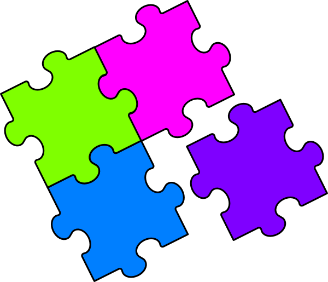 Composite Functions1Find A2Find B3Find C4Find D5Find E6Find F7Find G8Find H9Find I10Find J12345678910